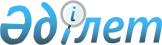 О внесении изменений в приказ Министра финансов Республики Казахстан от 19 марта 2009 года № 115 "Об утверждении Правил формирования и осуществления деятельности Квалификационных комиссий по аттестации кандидатов в аудиторы Республики Казахстан"Приказ Министра финансов Республики Казахстан от 9 июня 2021 года № 547. Зарегистрирован в Министерстве юстиции Республики Казахстан 14 июня 2021 года № 23024
      Настоящий приказ вводится в действие с 6 июля 2021 года.
      ПРИКАЗЫВАЮ:
      1. Внести в приказ Министра финансов Республики Казахстан от 19 марта 2009 года № 115 "Об утверждении Правил формирования и осуществления деятельности Квалификационных комиссий по аттестации кандидатов в аудиторы Республики Казахстан" (зарегистрирован в Реестре государственной регистрации нормативных правовых актов под № 5632) следующие изменения:
      заголовок изложить в следующей редакции:
      "Об утверждении Правил формирования и осуществления деятельности Квалификационной комиссии по аттестации кандидатов в аудиторы Республики Казахстан";
      пункт 1 изложить в следующей редакции:
      "1. Утвердить прилагаемые Правила формирования и осуществления деятельности Квалификационной комиссии по аттестации кандидатов в аудиторы Республики Казахстан.";
      Правила формирования и осуществления деятельности Квалификационных комиссий по аттестации кандидатов в аудиторы Республики Казахстан, утвержденные указанным приказом, изложить в новой редакции согласно приложению к настоящему приказу.
      2. Департаменту методологии бухгалтерского учета, аудита и оценки Министерства финансов Республики Казахстан в установленном законодательством Республики Казахстан порядке обеспечить:
      1) государственную регистрацию настоящего приказа в Министерстве юстиции Республики Казахстан;
      2) размещение настоящего приказа на интернет-ресурсе Министерства финансов Республики Казахстан;
      3) в течение десяти рабочих дней после государственной регистрации настоящего приказа в Министерстве юстиции Республики Казахстан представление в Департамент юридической службы Министерства финансов Республики Казахстан сведений об исполнении мероприятий, предусмотренных подпунктами 1) и 2) настоящего пункта.
      3. Контроль за исполнением настоящего приказа возложить на курирующего вице-министра финансов Республики Казахстан.
      4. Настоящий приказ вводится в действие с 6 июля 2021 года и подлежит официальному опубликованию. Правила формирования и осуществления деятельности Квалификационной комиссии по аттестации кандидатов в аудиторы Республики Казахстан Глава 1. Общие положения
      1. Настоящие Правила формирования и осуществления деятельности Квалификационной комиссии по аттестации кандидатов в аудиторы Республики Казахстан (далее – Правила) разработаны в соответствии с подпунктом 8) статьи 7 Закона Республики Казахстан "Об аудиторской деятельности" и определяют порядок формирования и осуществления деятельности Квалификационной комиссии по аттестации кандидатов в аудиторы Республики Казахстан. Глава 2. Порядок формирования и осуществления деятельности Квалификационной комиссии по аттестации кандидатов в аудиторы Республики Казахстан
      2. Квалификационная комиссия по аттестации кандидатов в аудиторы Республики Казахстан (далее – Комиссия) является исполнительным органом профессионального совета по аудиторской деятельности (далее – профессиональный совет).
      В состав Комиссии входят представитель уполномоченного государственного органа (далее – уполномоченный орган) и равное количество представителей от профессиональных организаций, а также могут входить непрактикующие эксперты.
      Комиссия состоит из нечетного числа ее членов, но не более 7 (семи) человек, не менее 3 (трех) из которых имеют квалификационное свидетельство "аудитор" и (или) одну из полных квалификаций Certified Public Accountant (CPA), The Association of Chartered Certified Accountants (ACCA), Chartered Institute of Management Accountants (CIMA), The Institute of Chartered Accountants in England and Wales (ICAEW)".
      3. Комиссия создается в целях аттестации кандидатов в аудиторы, желающих заниматься аудиторской деятельностью на территории Республики Казахстан.
      4. Профессиональный совет направляет в адрес профессиональных организаций, уполномоченного государственного органа (далее – уполномоченный орган) запрос о представлении кандидатур для их включения в создаваемую Комиссию.
      5. Председателем Комиссии избирается аудитор, обладающий опытом работы в области проведения аудита не менее 5 (пяти) лет. Председатель Комиссии избирается простым большинством голосов членов Комиссии сроком на 3 (три) года.
      Одно и то же лицо не избирается председателем 2 (два) раза подряд.
      6. Председателем Квалификационной комиссии и (или) членом Комиссии не избирается лицо, которое привлекалось к ответственности за совершение коррупционного правонарушения.
      7. Членом Комиссии, за исключением непрактикующего эксперта, избирается аудитор, обладающий опытом работы в области проведения аудита не менее 2 (двух) лет.
      Непрактикующего эксперта, обладающего опытом работы в области проведения аудита не менее 10 (десяти) лет, в состав Комиссии выдвигает Председатель Комиссии.
      8. Заседание Комиссии проводится в соответствии с планом работы, утверждаемым ежегодно до 10 декабря года, предшествующего планируемому.
      Заседание Комиссии считается правомочным при наличии не менее 2/3 процента от общего числа членов Комиссии. Решения Комиссии принимаются простым большинством голосов присутствующих членов Комиссии. В случае равенства голосов решающим является голос Председателя Комиссии.
      9. Внеочередное заседание Комиссии проводится по требованию Председателя Комиссии или не менее 3 (трех) членов Комиссии. Комиссия в течение 3 (трех) рабочих дней со дня принятия решения о проведении внеочередного заседания Комиссии уведомляет о месте и времени его проведения и предлагаемых к рассмотрению вопросах.
      Ведение делопроизводства, подготовка протоколов обеспечивается секретарем Комиссии. Секретарь не является членом Комиссии и избирается большинством голосов членов Комиссии.
      10. В случае неучастия члена Комиссии в очередных заседаниях (более 3 (трех) раз подряд), за исключением трудового отпуска, отпуска без сохранения заработной платы, периода временной нетрудоспособности, командировки, Председатель Комиссии вносит предложение в профессиональный совет и (или) уполномоченный орган об исключении представителя из состава Комиссии и его замене.
      11. При выбытии представителя профессиональной организации из состава Комиссии или увольнении представителя уполномоченного органа, профессиональный совет вносит соответствующие изменения в состав Комиссии в течение 5 (пяти) рабочих дней со дня выбытия члена из состава Комиссии.
      12. Уполномоченный орган письменно уведомляет Комиссию о представителе уполномоченного органа, который будет входить в состав Комиссии.
      13. Представитель уполномоченного органа на заседание Комиссии присваивает номера квалификационных свидетельств "аудитор" лицам, прошедшим аттестацию кандидатов в аудиторы на основании информации из реестра аудиторов.
      Представитель уполномоченного органа принимает участие в экзаменационном процессе на безвозмездной основе.
      14. В случае выявления нарушений порядка проведения аттестации кандидатов в аудиторы представитель уполномоченного органа в письменном виде вносит Председателю Комиссии замечания.
      В случае избрания Председателем Комиссии представителя уполномоченного органа, его замечания рассматриваются Комиссией.
      Комиссия незамедлительно рассматривает эти замечания и при необходимости принимает меры по их устранению.
      Представленные замечания и решения, принятые по ним, включаются в протокол заседания Комиссии.
      В случае не устранения нарушений Комиссией и (или) необоснованного отклонения замечаний представителя уполномоченного органа по нарушениям порядка проведения аттестации кандидатов в аудиторы, уполномоченный орган обжалует решение Комиссии в апелляционной комиссии профессионального совета или в суде.
      15. Принятое решение оформляется протоколом, который подписывается Председателем Комиссии и членами Комиссии, присутствующими на заседании, в течение 30 (тридцати) календарных дней после проведения квалификационного экзамена.
      16. Комиссия:
      организовывает процесс проведения квалификационного экзамена;
      своевременно извещает кандидатов в аудиторы о месте и времени проведения аттестации кандидатов в аудиторы;
      обеспечивает надлежащие условия для проведения квалификационного экзамена;
      не позднее 5 (пяти) рабочих дней до даты проведения заседания извещает представителя уполномоченного органа, входящего в состав Комиссии, о месте и времени проведения заседания Комиссии;
      принимает решение по замечаниям и предложениям представителя уполномоченного органа;
      разрабатывает, утверждает и согласовывает с правлением профессионального совета программу аттестации кандидатов в аудиторы, которая соответствует международным стандартам финансовой отчетности, утвержденным Фондом международных стандартов финансовой отчетности, стандартам аудита и законодательству Республики Казахстан;
      утверждает состав обзорной, организационной и оценочной групп;
      утверждает дату проведения квалификационного экзамена;
      принимает документы на аттестацию кандидатов в аудиторы;
      проводит аттестацию кандидатов в аудиторы, посредством рассмотрения результатов квалификационного экзамена;
      в целях улучшения качества аттестации кандидатов в аудиторы привлекают на договорной основе практикующих аудиторов и бухгалтеров, преподавателей специальных дисциплин, ученых;
      в течение месяца с даты принятия решения о выдаче квалификационного свидетельства "аудитор" публикует решение Комиссии о присвоении квалификации "аудитор" на казахском и русском языках в средствах массовой информации;
      по результатам проведенной аттестации кандидатов в аудиторы выдает квалификационное свидетельство "аудитор" по форме согласно приложению к настоящему приказу и личную печать аудитора с указанием номера квалификационного свидетельства "аудитор", фамилии, собственного имени, отчества (при наличии);
      представляет в уполномоченный орган в течение 15 (пятнадцати) рабочих дней со дня принятия решения протокол заседания Комиссии с указанием номера квалификационного свидетельства и нотариально удостоверенные копии документов, представленных в Комиссию лицами, которым была присвоена квалификация "аудитор".                                Республика Казахстан                    КВАЛИФИКАЦИОННОЕ СВИДЕТЕЛЬСТВО "АУДИТОР"
      Решением_________________________________________________________________
_______________________________________________________________________________ 
 (наименование Квалификационной комиссии по аттестации кандидатов в аудиторы Республики Казахстан)
      от "_____" ___________________ года №__
      ________________________________________________________________________________
________________________________________________________________________________ 
                   (фамилия, имя, отчество (при его наличии)) 
присвоена квалификация "аудитор".
      Свидетельство № __________________________________________________________
      Председатель______________________________________________________________
                   (фамилия, имя, отчество (при его наличии)
      _________________ _______________ 
 (подпись) (место печати (при наличии))
					© 2012. РГП на ПХВ «Институт законодательства и правовой информации Республики Казахстан» Министерства юстиции Республики Казахстан
				
      Министр финансов 
Республики Казахстан 

Е. Жамаубаев
Приложение к приказу
Министра финансов
Республики Казахстан
от 9 июня 2021 года № 547Утверждены приказом
Министра финансов
Республики Казахстан
от 19 марта 2009 года № 115Приложение к Правилам 
формирования и осуществления 
деятельности Квалификационной комиссии
по аттестации кандидатов
в аудиторы Республики Казахстанформа